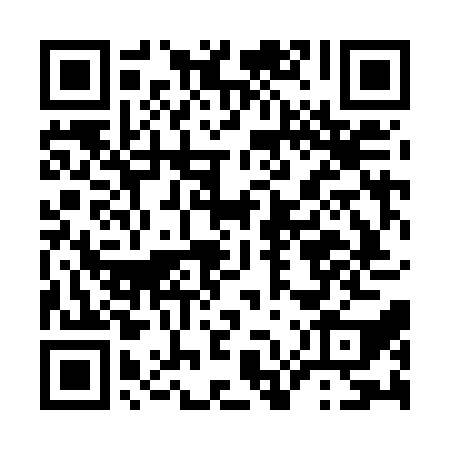 Ramadan times for Bandam (new), CameroonMon 11 Mar 2024 - Wed 10 Apr 2024High Latitude Method: NonePrayer Calculation Method: Muslim World LeagueAsar Calculation Method: ShafiPrayer times provided by https://www.salahtimes.comDateDayFajrSuhurSunriseDhuhrAsrIftarMaghribIsha11Mon5:135:136:2212:243:386:256:257:3112Tue5:125:126:2112:233:376:256:257:3013Wed5:125:126:2112:233:376:256:257:3014Thu5:115:116:2112:233:366:256:257:3015Fri5:115:116:2012:233:356:256:257:3016Sat5:115:116:2012:223:346:256:257:3017Sun5:105:106:1912:223:346:256:257:3018Mon5:105:106:1912:223:336:256:257:3019Tue5:095:096:1812:213:326:256:257:3020Wed5:095:096:1812:213:316:246:247:3021Thu5:085:086:1712:213:316:246:247:2922Fri5:085:086:1712:203:306:246:247:2923Sat5:075:076:1612:203:296:246:247:2924Sun5:075:076:1612:203:286:246:247:2925Mon5:065:066:1512:203:276:246:247:2926Tue5:065:066:1512:193:266:246:247:2927Wed5:055:056:1412:193:266:246:247:2928Thu5:055:056:1412:193:256:236:237:2929Fri5:045:046:1412:183:246:236:237:2930Sat5:045:046:1312:183:236:236:237:2831Sun5:035:036:1312:183:226:236:237:281Mon5:035:036:1212:173:216:236:237:282Tue5:025:026:1212:173:206:236:237:283Wed5:025:026:1112:173:196:236:237:284Thu5:015:016:1112:173:186:236:237:285Fri5:015:016:1012:163:186:226:227:286Sat5:005:006:1012:163:186:226:227:287Sun5:005:006:0912:163:196:226:227:288Mon4:594:596:0912:153:196:226:227:289Tue4:594:596:0912:153:206:226:227:2810Wed4:584:586:0812:153:206:226:227:28